The Courthouse will be Closed on Friday December 23rd and Monday December 26th in Observance for ChristmasMerry Christmas! Safe Travels and Stay Warm!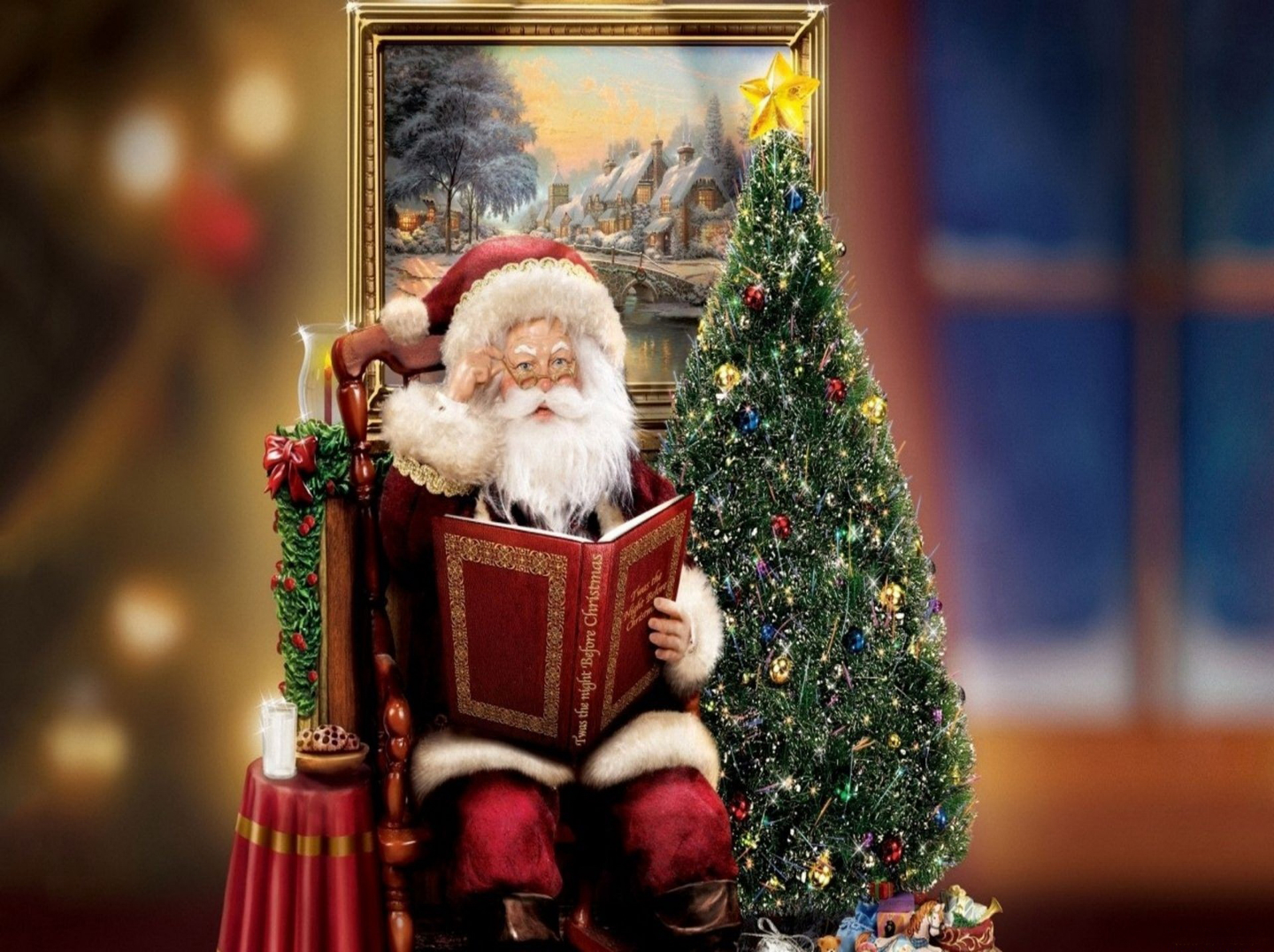 